                                                                          РЕЗУЛТАТ НАДЗОРА У БОДОВИМА:РЕЗУЛТАТ НАДЗОРА У БОДОВИМА:Присутно лице										КОМУНАЛНИ ИНСПЕКТОР_________________									1. ____________________						М.П					  Индентификациони број листеИндентификациони број листеИндентификациони број листе0013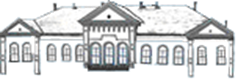 Република Србија-АП ВојводинаОПШТИНА ЧОКАОПШТИНСКА УПРАВА ЧОКАОдељење за инспекцијске пословеКомунална инспекцијаОДЛУКА О САКУПЉАЊУ И ОДВОЂЕЊУ ОТПАДНИХИ АТМОСФЕРСКИХ ВОДАНА ТЕРИТОРИЈИ ОПШТИНЕ ЧОКА  („СЛ.лист општине Чока“ бр. 16/15 и 4/17)   ОДЛУКА О САКУПЉАЊУ И ОДВОЂЕЊУ ОТПАДНИХИ АТМОСФЕРСКИХ ВОДАНА ТЕРИТОРИЈИ ОПШТИНЕ ЧОКА  („СЛ.лист општине Чока“ бр. 16/15 и 4/17)   ОДЛУКА О САКУПЉАЊУ И ОДВОЂЕЊУ ОТПАДНИХИ АТМОСФЕРСКИХ ВОДАНА ТЕРИТОРИЈИ ОПШТИНЕ ЧОКА  („СЛ.лист општине Чока“ бр. 16/15 и 4/17)   ОДЛУКА О САКУПЉАЊУ И ОДВОЂЕЊУ ОТПАДНИХИ АТМОСФЕРСКИХ ВОДАНА ТЕРИТОРИЈИ ОПШТИНЕ ЧОКА  („СЛ.лист општине Чока“ бр. 16/15 и 4/17)   ОДЛУКА О САКУПЉАЊУ И ОДВОЂЕЊУ ОТПАДНИХИ АТМОСФЕРСКИХ ВОДАНА ТЕРИТОРИЈИ ОПШТИНЕ ЧОКА  („СЛ.лист општине Чока“ бр. 16/15 и 4/17)   1.ОПШТЕ ОДРЕДБЕ1.ОПШТЕ ОДРЕДБЕ1.ОПШТЕ ОДРЕДБЕ1.ОПШТЕ ОДРЕДБЕ1.ОПШТЕ ОДРЕДБЕ1.ОПШТЕ ОДРЕДБЕ1.1.  Овом Одлуком уређује се сакупљање, одвођење, пречишћавање и испуштање отпадних вода преко канализационе мреже и из септичких јама, сакупљање и уклањање атмосферских и површинских вода, прописују се услови за изградњу, начин коришћења и одржавања затворене и отворене канализације, сливника и других објеката за уклањање вода на територији општинe Чока, као и друга питања од значаја за ову комуналну делатност1.1.  Овом Одлуком уређује се сакупљање, одвођење, пречишћавање и испуштање отпадних вода преко канализационе мреже и из септичких јама, сакупљање и уклањање атмосферских и површинских вода, прописују се услови за изградњу, начин коришћења и одржавања затворене и отворене канализације, сливника и других објеката за уклањање вода на територији општинe Чока, као и друга питања од значаја за ову комуналну делатност            □ Да             □ Не            □ Да             □ Не            □ Да             □ Не            □ Да             □ Не1.2.  Јавна канализациона мрежа је у јавној својини општине Чока  1.2.  Јавна канализациона мрежа је у јавној својини општине Чока              □ Да             □ Не            □ Да             □ Не            □ Да             □ Не            □ Да             □ Не1.3.  Отворени и затворени канали за одвођење атмосферских вода су у јавној својини општине Чока1.3.  Отворени и затворени канали за одвођење атмосферских вода су у јавној својини општине Чока            □ Да             □ Не            □ Да             □ Не            □ Да             □ Не            □ Да             □ Не1.4.    Изграђену јавну канализацију и објекте  на њој користи, управља њом и одржава Јавно комунално предузеће Чока из Чоке, улица Палих Бораца број 5  ( након добијања  употребне дозволе, на основу решења које издаје општински орган управе надлежан за комуналне послове, или уговора, ако је инвеститор предузеће или друга организација )1.4.    Изграђену јавну канализацију и објекте  на њој користи, управља њом и одржава Јавно комунално предузеће Чока из Чоке, улица Палих Бораца број 5  ( након добијања  употребне дозволе, на основу решења које издаје општински орган управе надлежан за комуналне послове, или уговора, ако је инвеститор предузеће или друга организација )            □ Да             □ Не            □ Да             □ Не            □ Да             □ Не            □ Да             □ Не1.5.    Изграђену канализацију за одвођење атмосферских вода и објекте  на њој  користи, управља њом и одржава вршилац делатности за изградњу општине Чока из Чока, улица Потиска број 20  ( након добијања употребне дозволе, на основу решења које издаје општински орган управе надлежан за комуналне послове, или уговора, ако је инвеститор предузеће или друга организација )1.5.    Изграђену канализацију за одвођење атмосферских вода и објекте  на њој  користи, управља њом и одржава вршилац делатности за изградњу општине Чока из Чока, улица Потиска број 20  ( након добијања употребне дозволе, на основу решења које издаје општински орган управе надлежан за комуналне послове, или уговора, ако је инвеститор предузеће или друга организација )            □ Да             □ Не            □ Да             □ Не            □ Да             □ Не            □ Да             □ Не2. ПРАВА И ОБАВЕЗА КОРИСНИКА ЈАВНЕ КАНАЛИЗАЦИЈЕ ОТПАДНИХ ВОДА2. ПРАВА И ОБАВЕЗА КОРИСНИКА ЈАВНЕ КАНАЛИЗАЦИЈЕ ОТПАДНИХ ВОДА2. ПРАВА И ОБАВЕЗА КОРИСНИКА ЈАВНЕ КАНАЛИЗАЦИЈЕ ОТПАДНИХ ВОДА2. ПРАВА И ОБАВЕЗА КОРИСНИКА ЈАВНЕ КАНАЛИЗАЦИЈЕ ОТПАДНИХ ВОДА2. ПРАВА И ОБАВЕЗА КОРИСНИКА ЈАВНЕ КАНАЛИЗАЦИЈЕ ОТПАДНИХ ВОДА2. ПРАВА И ОБАВЕЗА КОРИСНИКА ЈАВНЕ КАНАЛИЗАЦИЈЕ ОТПАДНИХ ВОДА2.1.  Корисник јавне канализације јавну канализацију, све објекте и уређаје на њему користи наменски ( да се уздржава од оштећења истих, да не омета друге кориснике и не угрожава животну средину )2.1.  Корисник јавне канализације јавну канализацију, све објекте и уређаје на њему користи наменски ( да се уздржава од оштећења истих, да не омета друге кориснике и не угрожава животну средину )            □ Да - 2             □ Не - 0            □ Да - 2             □ Не - 0            □ Да - 2             □ Не - 0            □ Да - 2             □ Не - 02.2.  Корисник  одржава своју кућну и индустријскуу канализацију у исправном стању, овлашћеним радницима вршиоца делатности омогућује приступ таложнику, ревизионом окну и канализацији у случају неопходне интервенције на јавним комуналним објектима2.2.  Корисник  одржава своју кућну и индустријскуу канализацију у исправном стању, овлашћеним радницима вршиоца делатности омогућује приступ таложнику, ревизионом окну и канализацији у случају неопходне интервенције на јавним комуналним објектима            □ Да - 2             □ Не - 0            □ Да - 2             □ Не - 0            □ Да - 2             □ Не - 0            □ Да - 2             □ Не - 02.3. Корисник у року од 24 часа пријавио вршиоцу делатности оштећење на прикључку за јавну канализацију2.3. Корисник у року од 24 часа пријавио вршиоцу делатности оштећење на прикључку за јавну канализацију            □ Да - 2             □ Не – 0            □ Да - 2             □ Не – 0            □ Да - 2             □ Не – 0            □ Да - 2             □ Не – 02.4. Трошкове одржавања и коришћења кућног прикључка сносе власници односно корисници објеката, који су прикључени на јавну канализацију2.4. Трошкове одржавања и коришћења кућног прикључка сносе власници односно корисници објеката, који су прикључени на јавну канализацију            □ Да - 2             □ Не - 0            □ Да - 2             □ Не - 0            □ Да - 2             □ Не - 0            □ Да - 2             □ Не - 02.5.  Таложнике и прикључак на јавној површини кућне канализације у објектима колективног становања који се налазе на јавној површини, одржава вршилац делатности на терет власника односно корисника станова и пословних просторија у тој стамбеној згради2.5.  Таложнике и прикључак на јавној површини кућне канализације у објектима колективног становања који се налазе на јавној површини, одржава вршилац делатности на терет власника односно корисника станова и пословних просторија у тој стамбеној згради            □ Да - 2             □ Не - 0            □ Да - 2             □ Не - 0            □ Да - 2             □ Не - 0            □ Да - 2             □ Не - 02.6. Ако корисник непрописном или немарном употребом кућне канализације  проузрокује запушење или  друго оштећење на јавној канализацији, дужан је да сноси све трошкове отклањања запушења, односно штете на јавној канализацији2.6. Ако корисник непрописном или немарном употребом кућне канализације  проузрокује запушење или  друго оштећење на јавној канализацији, дужан је да сноси све трошкове отклањања запушења, односно штете на јавној канализацији            □ Да - 2             □ Не - 0            □ Да - 2             □ Не - 0            □ Да - 2             □ Не - 0            □ Да - 2             □ Не - 02.7.  Власници односно корисници индустријских објеката, који су прикључени на јавну канализацију, дужни су да воде  рачуна о својим уређајима за пречишћавање употребљених вода и да отклоне кварове о свом трошку,  по захтеву вршиоца делатности или другог овлашћеног органа2.7.  Власници односно корисници индустријских објеката, који су прикључени на јавну канализацију, дужни су да воде  рачуна о својим уређајима за пречишћавање употребљених вода и да отклоне кварове о свом трошку,  по захтеву вршиоца делатности или другог овлашћеног органа            □ Да - 2             □ Не - 0            □ Да - 2             □ Не - 0            □ Да - 2             □ Не - 0            □ Да - 2             □ Не - 02.8. Кућну и индустријску канализацију изграђује, сноси трошкове одржавања и експлоатише власник односно корисник објекта, који је прикључен на јавну канализаију. Код објеката колективног становања таложнике и кућни прикључак на јавној површини, све до силазног окна – шахта одржава вршилац делатности на терет власника односно корисника стамбеног или пословног простора у стамбеној згради2.8. Кућну и индустријску канализацију изграђује, сноси трошкове одржавања и експлоатише власник односно корисник објекта, који је прикључен на јавну канализаију. Код објеката колективног становања таложнике и кућни прикључак на јавној површини, све до силазног окна – шахта одржава вршилац делатности на терет власника односно корисника стамбеног или пословног простора у стамбеној згради            □ Да - 2             □ Не - 0            □ Да - 2             □ Не - 0            □ Да - 2             □ Не - 0            □ Да - 2             □ Не - 02.9. Власник односно корисник објекта је спојио своју кућну канализацију на јавну канализацију, најдуже у року од 6 месеци од дана добијања употребне дозволе јавне канализације 2.9. Власник односно корисник објекта је спојио своју кућну канализацију на јавну канализацију, најдуже у року од 6 месеци од дана добијања употребне дозволе јавне канализације             □ Да - 2             □ Не - 0            □ Да - 2             □ Не - 0            □ Да - 2             □ Не - 0            □ Да - 2             □ Не - 02.10.  За одржавање кућне канализације на прикључном воду постављен је ревизионо око. Ревизионо окно не може да буде на већој удаљености од 15 метара од силазног контролног окна – шахта на јавној канализацији односно од другог ревизионог окна на прикључку2.10.  За одржавање кућне канализације на прикључном воду постављен је ревизионо око. Ревизионо окно не може да буде на већој удаљености од 15 метара од силазног контролног окна – шахта на јавној канализацији односно од другог ревизионог окна на прикључку            □ Да - 2             □ Не - 0            □ Да - 2             □ Не - 0            □ Да - 2             □ Не - 0            □ Да - 2             □ Не - 02.11. Кућни и индустријски канализациони објекти и инсталације су прикључени на јавну канализациону мрежу самовласно, без одобрења вршиоца делатности2.11. Кућни и индустријски канализациони објекти и инсталације су прикључени на јавну канализациону мрежу самовласно, без одобрења вршиоца делатности     □ Да - 0             □ Не - 2     □ Да - 0             □ Не - 2     □ Да - 0             □ Не - 2     □ Да - 0             □ Не - 22.12. На површинама испод којих су положене инсталације јавне канализације није сађен дрвеће, не држи се отпадни материјали, нарочито органског порекла, или смеће, не испуштава отпадна вода, нити је закопаван леш угинулих животиња. 2.12. На површинама испод којих су положене инсталације јавне канализације није сађен дрвеће, не држи се отпадни материјали, нарочито органског порекла, или смеће, не испуштава отпадна вода, нити је закопаван леш угинулих животиња.             □ Да - 2             □ Не - 0            □ Да - 2             □ Не - 0            □ Да - 2             □ Не - 0            □ Да - 2             □ Не - 0Могући  број бодоваБројМогући  број бодова24Степен ризикаРаспон бодоваНезнатан22 - 24Низак16 – 20Средњи10 – 14Висок6 – 8Критичан0 - 4